Dear parent / person with parental responsibility,The Geography Department is running a Year 10 field trip to Ambleside to enable us to collect data for our controlled assessment. This is a really important trip given that the controlled assessment makes up 25% of the overall GCSE grade.  The trip will take place during the school day on Wednesday the 20th of July. We will be leaving school at 9.00am and returning at 3.25pm.Students will be expected to wear smart-casual clothing as well as a waterproof jacket.  No specialist footwear is required.  The students may choose to bring a packed lunch.  They will also be given the opportunity to buy and eat lunch in Ambleside.  Students in receipt of free school meals will receive a packed lunch.  We would appreciate it if you could contribute £7 that will allow us to pay for the transport and insurance costs.   We would prefer it if you could pay via ParentPay.  If not, please pay by cash or cheque at reception.  Students in receipt of pupil premium can pay for the trip using this funding.  Please indicate your willingness for your child to attend and the payment method on the form below.  Please return this to main reception in a named envelope by the 7th of July.Yours sincerely,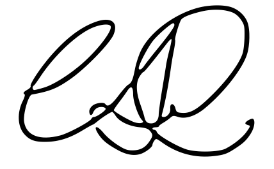 Mr. C Devlin (Head of Geography)----------------------------------------------------------------------------------------------------------------------------------Complete, detach and return to main reception in an envelope with your name and form by the 7th of July.I give / do not give __________________________ permission to attend the field trip.Signed:	__________________________Date:		__________________________Dear parent / person with parental responsibility,The Geography Department is running a Year 10 field trip to Ambleside to enable us to collect data for our controlled assessment. This is a really important trip given that the controlled assessment makes up 25% of the overall GCSE grade.  The trip will take place during the school day on Thursday the 21st of July. We will be leaving school at 9.00am and returning at 3.25pm.Students will be expected to wear smart-casual clothing as well as a waterproof jacket.  No specialist footwear is required.  The students may choose to bring a packed lunch.  They will also be given the opportunity to buy and eat lunch in Ambleside.  Students in receipt of free school meals will receive a packed lunch.  We would appreciate it if you could contribute £7 that will allow us to pay for the transport and insurance costs.   We would prefer it if you could pay via ParentPay.  If not, please pay by cash or cheque at reception.  Students in receipt of pupil premium can pay for the trip using this funding.  Please indicate your willingness for your child to attend and the payment method on the form below.  Please return this to main reception in a named envelope by the 7th of July.Yours sincerely,Mr. C Devlin (Head of Geography)----------------------------------------------------------------------------------------------------------------------------------Complete, detach and return to main reception in an envelope with your name and form by the 7th of July.I give / do not give __________________________ permission to attend the field trip.Signed:	__________________________Date:		__________________________